КОНКУРСНАЯ ДОКУМЕНТАЦИЯПО ПРОВЕДЕНИЮ ОТКРЫТОГО КОНКУРСАНА ПРАВО РАЗМЕЩЕНИЯ НЕСТАЦИОНАРНЫХ ТОРГОВЫХ ОБЪЕКТОВ НА ТЕРРИТОРИИ МО «ЗЕЛЕНОГРАДСКИЙ ГОРОДСКОЙ ОКРУГ»Конкурс № НТО/04/2021Организатор открытого конкурса: администрация муниципального образования «Зеленоградский городской округ»Зеленоградск 2021 г.СОДЕРЖАНИЕРаздел I.ТЕРМИНЫ И ОПРЕДЕЛЕНИЯ, ИСПОЛЬЗУЕМЫЕ В КОНКУРСНОЙ ДОКУМЕНТАЦИИ: Предмет конкурса – право размещения нестационарного торгового объекта на территории муниципального образования «Зеленоградский городской округ».Организатор конкурса – администрация муниципального образования «Зеленоградский городской округ».Уполномоченный орган – отдел экономического развития и торговли администрации муниципального образования «Зеленоградский городской округ».Нестационарный торговый объект (далее по тексту - НТО) - торговый объект или объект предоставления бытовых услуг населению, представляющий собой временное сооружение или временную конструкцию, не связанную прочно с земельным участком, вне зависимости от присоединения или неприсоединения к сетям инженерно-технического обеспечения, в том числе передвижное сооружение.Оператор – юридическое лицо или физическое лицо, зарегистрированное в качестве индивидуального предпринимателя, с которым заключается договор на размещение НТО.Архитектурный проект – совокупность внешнего объемно-пространственного и колористического решений объекта.Торговая площадь – площадь торговых помещений магазина, то есть торговый зал и помещения для оказания услуг, часть магазина, павильона (открытой площадки), занятая оборудованием, предназначенным для выкладки, демонстрации товаров, проведения денежных расчетов и обслуживания покупателей, площадь контрольно-кассовых узлов и кассовых кабин, площадь рабочих мест обслуживающего персонала, а также площадь проходов для покупателей. К площади торгового зала относится также арендуемая часть площади торгового зала. Площадь подсобных, административно-бытовых помещений, а также помещений для приема, хранения товаров и подготовки их к продаже, в которых не производится обслуживание покупателей, не относится к торговой площади торгового зала.Начальная плата за размещение НТО – базовая ставка (Сб1) стоимости предоставления и обслуживания павильонов, палаток, киосков, ларьков, летних кафе за одно базовое нестационарное торговое место.Плата за право размещения нестационарного торгового объекта – базовая ставка (Сб1) стоимости предоставления и обслуживания павильонов, палаток, киосков, ларьков, летних кафе за одно базовое нестационарное торговое место с учетом корректирующих коэффициентов по месту расположения, группе товаров и периодов сезона.Базовое нестационарное торговое место – 6 кв.м. торговой площади. При увеличении торговой площади на 1 кв.м., стоимость организации торгового места увеличивается на 0,05 от базовой ставки с учетом коэффициентов по месту расположения, группе товаров и периодов сезона.Лот конкурса включает: адрес размещения объекта, тип и специализацию объекта, общую площадь торгового объекта, площадь прилегающей территории благоустройства, период размещения, начальную плату за право размещения за 1 (один) день, срок ввода объекта в эксплуатацию, требования к архитектурному проекту, опыт торговли претендента в торговле. Сроки размещения нестационарного торгового объекта: 5 (пять) лет, с даты заключения договора. Раздел II. ИНФОРМАЦИОННАЯ КАРТА КОНКУРСА Раздел III. ФОРМЫ ДОКУМЕНТОВ ДЛЯ ЗАПОЛНЕНИЯ УЧАСТНИКАМИ КОНКУРСА Форма № 1ОПИСЬ ДОКУМЕНТОВпредставляемых для участия в открытом конкурсе на право размещения нестационарных торговых объектов на территории МО «Зеленоградский городской округ».Настоящим ___________________________________________ подтверждает, что для                                           (наименование участника конкурса)участия в открытом конкурсе на право размещения нестационарных торговых объектов на территории МО «Зеленоградский городской округ» направляются ниже перечисленные документы.____________________________________/_____________________________________________             (должность)                                          	                            (подпись, расшифровка подписи) М.П.Форма №2В Администрацию муниципального образования «Зеленоградский городской округ»ЗАЯВКА НА УЧАСТИЕ В КОНКУРСЕ № НТО/04/2021на право размещения нестационарных торговых объектов на территории МО «Зеленоградский городской округ». (подается отдельно по каждому лоту)ЛОТ № _______________1. Изучив конкурсную документацию по проведению открытого конкурса на право размещения нестационарных торговых объектов на территории МО «Зеленоградский городской округ», нормативные правовые акты Российской Федерации, субъекта Российской Федерации, органа местного самоуправления_____________________________________________________________________________________(наименование участника конкурса)в лице, ____________________________________________________________________________(наименование должности, ФИО руководителя - для юридического лица или ФИО индивидуального предпринимателя)сообщает о согласии участвовать в конкурсе на условиях, установленных в указанных выше документах, и направляет настоящую заявку.Если наши предложения, изложенные ниже, будут приняты, мы берем на себя обязательство организовать размещение и эксплуатацию нестационарного торгового объекта на территории МО «Зеленоградский городской округ» в соответствии с нормативными правовыми актами Российской Федерации, с требованиями конкурсной документации, и согласно нашим предложениям.Настоящей заявкой подтверждаем, что в отношении _____________________________________________________________________________________(наименование организации или ФИО индивидуального предпринимателя – участника конкурса)не проводится процедура ликвидации, банкротства, деятельность не приостановлена, а также что не имеется неисполненной обязанности по уплате налогов, сборов пеней и налоговых санкций, подлежащих уплате в соответствии с нормами законодательства Российской Федерации.Настоящим гарантируем достоверность представленной нами в заявке информации и подтверждаем право конкурсной комиссии, не противоречащее требованию о формировании равных для всех участников конкурса условий, запрашивать у нас, в уполномоченных органах власти и у упомянутых в нашей заявке юридических и физических лиц информацию, уточняющую представленные нами в ней сведения.Данные участника конкурса:3. Конкурсные предложения участника4. К настоящей заявке прилагаются документы согласно описи, на ____ стр.Мы, нижеподписавшиеся, заверяем правильность всех данных, указанных в заявке.Участник конкурса (руководитель юридического лица или индивидуальный предприниматель)_____________________                                 		____________________                 (подпись)                                                                                                                  (ФИО)М.П.Раздел IV. ОБЩИЕ УСЛОВИЯ ПРОВЕДЕНИЯ ОТКРЫТОГО КОНКУРСА1. Место и сроки размещения нестационарных торговых объектов.1.1. Размещение нестационарных торговых объектов на территории МО «Зеленоградский городской округ» осуществляется в соответствии с утвержденной схемой размещения нестационарных торговых объектов на территории МО «Зеленоградский городской округ».		1.2. Внешний вид, планировка, материалы, из которых изготавливается нестационарный торговый объект, и ассортимент реализуемых товаров, должны соответствовать утвержденному, по результатам проведения открытого конкурса, администрацией муниципального образования «Зеленоградский городской округ» архитектурному проекту.1.3 Техническая оснащенность нестационарных торговых объектов, соблюдение условий труда, а также создание максимально комфортных и безопасных условий для пользователей должна соответствовать требованиям, установленным в государственных стандартах, противопожарных правилах и других нормативных документах.1.4. Нестационарные торговые объекты должны быть возведены и введены в эксплуатацию не позднее 01 августа 2021 года.1.5. Срок размещения нестационарных торговых объектов: 5 (пять) лет, с даты заключения договора.2. Требования к участникам Конкурса 2.1. Участие в конкурсе могут принимать юридические лица независимо от организационно – правовой формы, формы собственности, а также индивидуальные предприниматели, зарегистрированные в порядке, установленном законодательством Российской Федерации.2.2. Участник Конкурса не должен находиться в процессе ликвидации или признания неплатежеспособным (банкротом), его деятельность на момент подачи и рассмотрения заявки на участие в Конкурсе не должна быть приостановлена (в порядке, предусмотренном Кодексом Российской Федерации об административных правонарушениях). 2.3. К участию в конкурсе не допускаются юридические лица и индивидуальные предприниматели, имеющие неисполненную обязанность по уплате налогов, сборов, пеней и санкций, подлежащих уплате в соответствии с нормами законодательства Российской Федерации, а также, допустившие нарушения договорных обязательств, при организации нестационарной торговли в предыдущие периоды.3. Условия допуска к участию в конкурсе3.1. При рассмотрении заявок участник не допускается Конкурсной комиссией к участию в конкурсе в случаях:3.1.1 несоответствия заявки на участие в Конкурсе требованиям, установленным извещением о проведении открытого Конкурса и конкурсной документацией;3.1.2 непредставления документов на участие в Конкурсе, предусмотренных пунктом 6.1 настоящей конкурсной документации, либо наличия в таких документах недостоверных сведений;3.1.3 неисполнения требований, предъявляемых к оформлению заявки;3.1.4 наличие нарушений юридическими лицами и (или) индивидуальными предпринимателями договорных обязательств, при организации торговли в предыдущие периоды.3.2. Отказ в допуске к участию в Конкурсе по иным основаниям, кроме указанных в пункте 3.1 настоящего Положения случаев, не допускается.4. Разъяснение положений конкурсной документациии внесение в нее изменений4.1. Любой участник Конкурса вправе направить в письменной форме Организатору запрос о разъяснении положений Конкурсной документации. В течение двух рабочих дней, со дня поступления указанного запроса, организатор обязан направить в письменной форме разъяснения положений Конкурсной документации, если указанный запрос поступил к Организатору не позднее, чем за пять дней до дня окончания срока подачи заявок.4.2. Организатор по собственной инициативе или в соответствии с запросом участника Конкурса вправе внести изменения в Конкурсную документацию не позднее, чем за десять дней до дня окончания срока подачи заявок. Такие изменения в течение пяти рабочих дней, со дня принятия решения о внесении изменений в Конкурсную документацию, размещаются Уполномоченным органом на официальном сайте муниципального образования «Зеленоградский городской округ» в информационной телекоммуникационной сети «Интернет» www.zelenogradsk.com в разделе ИНФОРМАЦИЯ ДЛЯ ГРАЖДАН/ЭКОНОМИКА/КОНКУРСЫ.5. Требования к оформлению заявок на участие в Конкурсе5.1. Заявка на участие в Конкурсе подается в Уполномоченный орган в письменном виде в запечатанном конверте и должна содержать опись входящих в ее состав документов, заверена подписью и скреплена печатью (для юридических лиц) и заверена подписью и скреплена печатью (для индивидуальных предпринимателей). Все листы заявки на участие в Конкурсе должны быть прошиты, пронумерованы, скреплены печатью и иметь сквозную нумерацию листов. Верность копий документов, представляемых в составе заявки на участие в Конкурсе, должна быть подтверждена печатью и подписью руководителя юридического лица или подписью и печатью индивидуального предпринимателя, факсимильные подписи не допускаются. Документы подаются по описи согласно форме №1 настоящей документации. 5.2. Все документы должны быть четко напечатаны. Подчистки и исправления не допускаются, за исключением исправлений, скрепленных печатью и заверенных подписью руководителя юридического лица или заверенных подписью и скрепленных печатью  индивидуального предпринимателя.5.3. Все документы, представляемые участниками Конкурса в составе заявки на участие в Конкурсе, должны быть заполнены по всем пунктам.5.4. Представленные в составе заявки на участие в Конкурсе документы участнику Конкурса не возвращаются.6. Порядок подачи и отзыва документов на участие в конкурсе6.1. Для участия в конкурсе участник конкурса подает в Уполномоченный орган следующие документы:6.1.1. Заявку, в срок, указанный в извещении о проведении конкурса, по форме, установленной Конкурсной документацией (форма № 2). 6.1.2. Платежный документ с отметкой банка, подтверждающей внесение соответствующих денежных средств, в качестве задатка за участия в конкурсе (по каждому лоту отдельно).	6.1.3. Копии учредительных документов, копия свидетельства о государственной регистрации, копия свидетельства о постановке на учет в налоговом органе (для юридических лиц).	6.1.4. Копия документа, удостоверяющего личность, копия свидетельства о государственной регистрации в качестве индивидуального предпринимателя, копия свидетельства о постановке на учет в налоговом органе (для индивидуальных предпринимателей).	6.1.5. Справка, выданная налоговыми органами по месту регистрации юридического лица или индивидуального предпринимателя об исполнении обязанности по уплате налогов, сборов, пеней, штрафов, процентов, выданная не более, чем за 90 дней до дня проведения конкурса.	6.1.6.Документ, подтверждающий полномочия лица на осуществление действий от имени участника конкурса:для юридического лица - копия решения или выписка из решения о назначении руководителя или доверенность уполномоченного представителя в случае представления интересов лицом, не имеющим права на основании учредительных документов действовать от имени юридического лица без доверенности, копия документа, удостоверяющего личность.для индивидуального предпринимателя -  копия документа удостоверяющего личность, копия свидетельства о регистрации в качестве индивидуального предпринимателя или доверенность уполномоченного индивидуальным предпринимателем представителя, копия документа, удостоверяющего личность представителя индивидуального предпринимателя.6.1.8. Конкурсные предложения, в том числе архитектурный проект, подтверждающие предложения участника по критериям.6.1.9. Опись документов, представляемых для участия в конкурсе, оформленная согласно формы №1.6.2. Все документы должны быть прошиты, скреплены печатью, заверены подписью руководителя юридического лица или заверены подписью и печатью индивидуального предпринимателя и должны иметь сквозную нумерацию листов. Документы запечатываются в конверт, на котором указывается организатор конкурса, наименование претендента, номер открытого конкурса и номер лота по которому подается заявка.6.3. Участник Конкурса вправе подать только одну заявку в отношении каждого предмета конкурса (лота). Участник Конкурса подает заявку в письменной форме в запечатанном конверте. 6.4. Каждый конверт, поступивший в срок, указанный в извещении о проведении конкурса, регистрируется Уполномоченным органом. По требованию участника Конкурса, подавшего конверт с заявкой, Уполномоченный орган выдает расписку в получении конверта с заявкой с указанием даты и времени его получения. По окончанию приема заявок все документы передаются в Конкурсную комиссию.6.5. В случае если по окончании срока подачи заявок в отношении лота подана только одна заявка, конверт с указанной заявкой вскрывается, и указанная заявка рассматривается в порядке, установленном разделом 8 настоящей Конкурсной документации. В случае если указанная заявка соответствует требованиям и условиям, предусмотренным Конкурсной документацией, Организатор открытого Конкурса обязан на условиях, которые предусмотрены заявкой и Конкурсной документацией включить данные в проект договора и после оплаты платежа, за размещение нестационарного объекта торговли (с учетом внесенного задатка), заключить с участником Конкурса договор на размещение нестационарного торгового объекта на территории МО «Зеленоградский городской округ».6.6. В случае если, на основании результатов рассмотрения заявок на участие в Конкурсе, принято решение об отказе в допуске к участию в Конкурсе по лоту всех участников, подавших заявки на участие в Конкурсе по этому лоту, Конкурс по этому лоту признается несостоявшимся.6.7. В случае если Конкурс признан несостоявшимся и договор на размещение нестационарных торговых объектов на территории МО «Зеленоградский городской округ» не заключен с единственным участником Конкурса, Организатор вправе объявить о проведении повторного Конкурса.6.8. Участник Конкурса, подавший заявку на участие в конкурсе, вправе отозвать заявку в любое время до момента вскрытия Конкурсной комиссией конвертов с заявками на участие в Конкурсе.6.9.Заявки на участие в конкурсе отзываются в следующем порядке:Участник Конкурса подает в письменном виде уведомление об отзыве заявки, содержащее информацию о том, что он отзывает свою заявку. При этом в соответствующем уведомлении в обязательном порядке должна быть указана следующая информация: наименование конкурса, номер лота (в случае необходимости), регистрационный номер заявки на участие в конкурсе, дата, время подачи заявки на участие в Конкурсе, фирменное наименование, почтовый адрес (для юридического лица), фамилия, имя, отчество, сведения о месте жительства (для физического лица) в случае, если при подаче заявки на участие в Конкурсе такие сведения были указаны на конверте. Уведомление об отзыве заявок на участие в Конкурсе подается в Уполномоченный орган по адресу, указанному в извещении о проведении конкурса и Информационной карте открытого Конкурса. 7. Порядок вскрытия конвертов с заявками7.1. Конверты с заявками вскрываются Конкурсной комиссией публично, в день, во время и в месте, указанных в извещении о проведении Конкурса.7.2. Участники Конкурса, подавшие заявки, или их представители вправе присутствовать при вскрытии конвертов с заявками.7.3. Наименование (для юридического лица), фамилия, имя, отчество (для индивидуального предпринимателя) и адрес каждого участника Конкурса, конверт с заявкой которого вскрывается, наличие сведений и документов, предусмотренных Конкурсной документацией, предложения участника конкурса по критериям оценки заявок, объявляются при вскрытии конвертов с заявками и заносятся в протокол вскрытия конвертов с заявками.7.4. Протокол вскрытия конвертов с заявками подписывается всеми присутствующими членами Конкурсной комиссии в течение рабочего дня, следующего за днем вскрытия конвертов, и в тот же день размещается Уполномоченным органом на официальном сайте муниципального образования «Зеленоградский городской округ» в информационной телекоммуникационной сети «Интернет» www.zelenogradsk.com в разделе ИНФОРМАЦИЯ ДЛЯ ГРАЖДАН/ЭКОНОМИКА/КОНКУРСЫ.7.5. Полученные после окончания срока подачи заявок конверты с заявками не вскрываются, и в течение трех дней такие конверты и такие заявки возвращаются участникам Конкурса.8. Порядок рассмотрения заявок на участие в Конкурсе8.1. Конкурсная комиссия рассматривает заявки на участие в Конкурсе на соответствие требованиям, установленным Конкурсной документацией.8.2. Срок рассмотрения заявок на участие в Конкурсе не может превышать десяти рабочих дней со дня вскрытия конвертов с заявками на участие в Конкурсе.8.3. На основании результатов рассмотрения заявок на участие в конкурсе Конкурсной комиссией принимается решение:- о допуске участников, подавших заявки, к участию в Конкурсе и признании их участниками Конкурса;- об отказе в допуске к участию в Конкурсе.8.4. Участнику Конкурса отказывается в допуске к участию в конкурсе в случае несоответствия заявки требованиям пункта 3.1. настоящей Конкурсной документации:- несоответствия заявки на участие в Конкурсе требованиям, установленным извещением о проведении открытого конкурса и Конкурсной документацией;- непредставления документов на участие в Конкурсе, предусмотренных пунктом 6.1 настоящей конкурсной документации, либо наличия в таких документах недостоверных сведений об участнике Конкурса;неисполнения требований, предъявляемых к оформлению документов;8.5. В случае если в результате рассмотрения заявок принято решение о допуске к участию в конкурсе одного участника конкурса Организатор открытого Конкурса обязан на условиях, которые предусмотрены заявкой и Конкурсной документацией, после оплаты платежа за право размещения нестационарного торгового объекта (включая размер внесенного задатка), заключить с участником Конкурса договор на размещение нестационарного торгового объекта на территории МО «Зеленоградский городской округ».    8.6. В случае если на основании результатов рассмотрения заявок на участие в Конкурсе принято решение об отказе в допуске к участию в Конкурсе по лоту всех участников, подавших заявки на участие в Конкурсе по этому лоту, Конкурс по этому лоту признается несостоявшимся.   8.7. На основании результатов рассмотрения заявок на участие в Конкурсе Конкурсной комиссией составляется протокол рассмотрения заявок на участие в Конкурсе, который подписывается присутствующими членами Конкурсной комиссии, а также лицом, выигравшим конкурс (по каждому из лотов), в течение рабочего дня, следующего за днем окончания рассмотрения заявок, и в этот же день размещается Уполномоченным органом на официальном сайте муниципального образования «Зеленоградский городской округ» в информационной телекоммуникационной сети «Интернет» www.zelenogradsk.com в разделе ИНФОРМАЦИЯ ДЛЯ ГРАЖДАН/ЭКОНОМИКА/КОНКУРСЫ.Оценка и сопоставление заявок на участие в конкурсе9.1. Конкурсная комиссия осуществляет оценку и сопоставление заявок участников, допущенных к участию в Конкурсе. Срок оценки и сопоставления заявок не может превышать 10 (десяти) дней со дня подписания протокола, указанного в пункте 7.4. настоящей документации.9.2. Критериями оценки и сопоставления заявок являются:9.3. Для определения лучших условий на размещение нестационарного торгового объекта, предложенных в заявках, Конкурсная комиссия должна оценивать и сопоставлять такие заявки в соответствии с требованиями, установленными в Конкурсной документации.9.4. Не допускается использование иных критериев оценки заявок, за исключением предусмотренных пунктом 9.2.9.5. Порядок оценки:Весовой коэффициент критерия № 1 «Размер стоимости размещения объекта нестационарной торговли» рассчитывается как отношение оплаты соответствующего участника конкурса к размеру максимальной оплаты, предложенной участниками конкурса, умноженное на показатель значимости данного критерия, т.е. на 0,4 (40%).Для оценки заявок по критерию № 2 «Срок начала эксплуатации нестационарных торговых объектов и проведения благоустроительных работ» рассчитывается как отношение минимального срока начала эксплуатации нестационарных торговых объектов и проведения благоустроительных работ, предложенного участниками конкурса, к сроку, предложенному соответствующим участником конкурса, умноженное на показатель значимости данного критерия, т.е. на 0,1 (10%).Для оценки заявок по критерию № 3 «Опыт работы хозяйствующего субъекта в сфере потребительского рынка» каждым членом комиссии каждой заявке выставляется значение в баллах исходя из документов, представленных в заявке участника открытого конкурса. Весовой коэффициент, присуждаемый заявке по данному критерию, определяется как среднее арифметическое оценок в баллах всех членов конкурсной комиссии, умноженное на показатель значимости критерия, т.е. на 0,1 (10%).Весовой коэффициент критерия № 4 «Архитектурный проект НТО» каждым членом комиссии каждой заявке выставляется значение в баллах исходя из документов, представленных в заявке участника открытого конкурса. Весовой коэффициент, присуждаемый заявке по данному критерию, определяется как среднее арифметическое оценок в баллах всех членов конкурсной комиссии, умноженное на показатель значимости критерия, т.е. на 0,4 (40%)Общий весовой коэффициент участника конкурса рассчитывается путем сложения весовых коэффициентов, присвоенных соответствующему участнику Конкурса по критериям №1, №2, №3, №4.9.6. На основании результатов оценки и сопоставления заявок Конкурсной комиссией каждой заявке относительно других, по мере уменьшения выгодности условий за право на размещение нестационарного торгового объекта, присваивается порядковый номер.9.7. Победителем Конкурса признается участник Конкурса, который предложил наиболее выгодные условия за право на размещение нестационарного торгового объекта и заявке которого присвоен первый номер.Если по результатам оценки и сопоставления заявок установлено, что два или более участника Конкурса предложили равные условия за право размещения объекта, то победителем признается тот участник Конкурса, чья заявка на участие в Конкурсе была зарегистрирована ранее других.9.8. Конкурсной комиссией оформляется протокол оценки и сопоставления заявок на участие в Конкурсе, в котором должны содержаться сведения о месте, дате, времени проведения оценки и сопоставления таких заявок, об участниках Конкурса, заявки которых были допущены к участию в Конкурсе, об условиях размещения нестационарного торгового объекта, плате за право размещения нестационарного торгового объекта, предложенных в таких заявках, о принятом на основании результатов оценки и сопоставления таких заявок решении о присвоении заявкам порядковых номеров, а также наименования (для юридических лиц), фамилии, имена, отчества (для индивидуальных предпринимателей) и адреса участников Конкурса, заявкам которых присвоены первый и второй номера по каждому из лотов.9.9. Протокол подписывается всеми присутствующими членами Конкурсной комиссии, в течение рабочего дня, следующего после дня окончания проведения оценки и сопоставления заявок, и в тот же день размещается Уполномоченным органом на официальном сайте муниципального образования «Зеленоградский городской округ» в информационной телекоммуникационной сети «Интернет» www.zelenogradsk.com, в разделе ИНФОРМАЦИЯ ДЛЯ ГРАЖДАН/ЭКОНОМИКА/КОНКУРСЫ.9.10. Протокол составляется в двух экземплярах и хранится в составе документов у Организатора конкурса. 9.11. Протоколы, составленные в ходе проведения Конкурса, заявки, Конкурсная документация, изменения, внесенные в Конкурсную документацию, и разъяснения Конкурсной документации хранятся у Организатора конкурса не менее 3 лет.10. Заключение договора на размещение нестационарных торговых объектов на территории муниципального образования «Зеленоградский городской округ».Победитель Конкурса, после подписания членами Конкурсной комиссии протокола оценки и сопоставления заявок на участие в конкурсе, в течение 5 (пяти) рабочих дней вносит на расчетный счет Организатора конкурса оплату за право размещения нестационарного торгового объекта на территории МО «Зеленоградский городской округ» (с учетом внесенного задатка), после чего с ним в течение 10 (десяти) рабочих дней заключается договор на право размещения нестационарного торгового объекта на территории МО «Зеленоградский городской округ».Оплата производится ежемесячно до 01 числа месяца, в котором будет осуществляться торговая деятельность.         Сумма внесенного задатка засчитывается в счет обеспечения исполнения обязательств претендента, ставшего победителем конкурса.	Размер платы за размещение нестационарного торгового объекта определяется по формуле:Рп = Р1 + Р2, где:Рп – размер платы за размещение нестационарного торгового места (далее по тексту НТМ) за один день (рублей);Базовое нестационарное торговое место – 6 м2 торговой площади.Р1 = (Cб1 х К1 х К2 х К3) – размер платы за один день размещение базового НТМ (рублей);Р2 = (Р1 х К4 х количество метров сверх нормы) – размер платы за один день, при увеличении площади базового НТМ.Cб1 – базовая ставка 240 (рублей);К1 – коэффициент сезонности:- январь – март, октябрь, ноябрь, декабрь – 0,1;- апрель, сентябрь – 0,3;- май – август – 0,5;К2 – коэффициент месторасположения:- район площади «Роза ветров», спасательной станции, центр города, городской парк – 2,0;- променад – 1,8;- территория города Зеленоградска – 1,5;- остальная территория – 1;К3 – коэффициент по группам товаров:- продовольственные товары и услуги общественного питания – 1,0;- изделия из янтаря – 0,3;- промтовары и курортные товары, прочие товары и услуги – 0,6;- изделия народно-художественного промысла – 0,2;- семена, цветы, сельскохозяйственные продукты – 0,3;Овощи, фрукты, бахчевые культуры – 0,5;К4 – коэффициент превышения размера площади базового НТМ – 0,05 (применяется в случае увеличения торговой площади базового НТМ к количеству м2 превышающих норму).11. Обжалование действий Организатора конкурса, Уполномоченного органа, КонкурснойкомиссииУчастник Конкурса имеет право обжаловать в судебном порядке, предусмотренном законодательством Российской Федерации, действия (бездействие) Организатора конкурса, Уполномоченного органа, Конкурсной комиссии, если такие действия (бездействие) нарушают права и законные интересы участника конкурса.Раздел V: СПИСОК ЛОТОВ И ТРЕБОВАНИЯ К КОНКУРСНЫМ ПРЕДЛОЖЕНИЯМРаздел VI: ПРОЕКТ ДОГОВОРА НА ПРАВО РАЗМЕЩЕНИЯ НЕСТАЦИОНАРНОГО ТОРГОВОГО ОБЪЕКТА НА ТЕРРИТОРИИ МО «ЗЕЛЕНОГРАДСКИЙ ГОРОДСКОЙ ОКРУГ»Договор № ___/НТО/04/2021на размещение нестационарного торгового объектана территории МО «Зеленоградский городской округ»г. Зеленоградск                                                                                              "___" ______ 2021 г.Администрация муниципального образования «Зеленоградский городской округ», именуемая в дальнейшем Администрация, в лице заместителя главы администрации – начальника управления сельского хозяйства муниципального образования «Зеленоградский городской округ» Боровикова Павла Петровича, действующего на основании распоряжения от 03.07.2018 г. №59-р, с одной стороны, и ООО (ИП) __________________, именуемый в дальнейшем Оператор, в лице ___________________________, действующего на основании свидетельства о государственной регистрации __________________ (устава) с другой стороны, заключили настоящий договор (далее по тексту Договор) о нижеследующем:1. Предмет договора1.1. Администрация предоставляет Оператору право размещать нестационарный торговый объект, именуемый, в дальнейшем НТО на _________ машиноместа, с прилегающей территорией благоустройства (п.3.5.Договора) площадью __________, в месте, расположенном по адресу:г. Зеленоградск, ул. ___________________, место согласно схемы размещения нестационарных торговых объектов на территории МО «Зеленоградский городской округ» № _____ для осуществления торговой деятельности (предоставления услуг) организация платной парковки на основании:    -  решения конкурсной комиссии по проведению открытого Конкурса на право размещения нестационарного торгового объекта на территории МО «Зеленоградский городской округ». Протокол № 2 от « ___ » ____________ 2021 г.;2. Сроки действия договора2.1. Срок действия настоящего Договора устанавливается с момента его заключения и действует до « ___ » _______________ 2026 года.2.2. Договор является заключенным с момента его подписания сторонами и действует до окончания срока Договора (п. 2.1. Договора) или досрочного его расторжения на основании действующего законодательства РФ или условий настоящего Договора.3. Условия размещения НТО3.1. Оператор обязан использовать место размещения объекта для целей, обозначенных в  п.1.1. настоящего Договора.3.2. Оператор не имеет права изменять место размещения, тип и площадь объекта без письменного разрешения Администрации.3.3. Настоящий Договор является подтверждением права на осуществление торговой деятельности и/или предоставления услуг в месте, предусмотренном пунктом 1.1 Договора.3.4. Ответственность за эксплуатацию (содержание) НТО и места его размещения несет Оператор.3.5. Оператор обязан выполнять благоустройство прилегающей территории, в границах согласно прилагаемой схемы, в объеме предусмотренном Правилами благоустройства территории муниципального образования «Зеленоградский городской округ» утвержденными решением окружного Совета депутатов муниципального образования «Зеленоградский городской округ» от 19 октября 2020 года № 29 «Об утверждении Правил благоустройства территории муниципального образования «Зеленоградский городской округ (уборка мусора, окос травы, подстрижка кустов). 3.6. Заключать с письменного согласия Администрации договоры с третьими лицами о передаче во временное владение и пользование НТО. При этом ответственным за исполнение всех обязательств по договору на размещение НТО остается оператор.3.7 Оператор вправе передавать, с письменного согласия Администрации, права и обязанности по Договору третьему лицу в полном объеме путем подписания соглашения о замене стороны в Договоре, при этом права и обязанности по Договору переходят к новому правоприобретателю в полном объеме, включая неисполненные обязательства и обременения.4. Плата и порядок платежей4.1. В течение всего срока действия Договора Оператор уплачивает платежи за оказание услуги по размещению НТО или предоставлению услуг согласно настоящего договора.4.2. Плата по договору исчисляется с «____» _______________ 2021 г.4.3. Оператор обязан ежемесячно, не позднее 01 числа месяца, в котором будет осуществлять свою деятельность, вносить плату на р/с администрации (Приложение №2 к Договору). 	4.4. Расчет платежей осуществляется Администрацией в соответствии с Методикой определения размера платы за размещение НТО, результатом проведения конкурсных процедур и является неотъемлемой частью настоящего Договора (Приложение № 1 к Договору).4.5. Размер платы изменяется в централизованном порядке, в случае принятия органами местного самоуправления соответствующих нормативно-правовых актов.4.5.1. Администрация опубликовывает в общественно-политической газете «Волна» размещает на официальном сайте муниципального образования «Зеленоградский городской округ» информацию об изменении размера платы за размещение НТО.4.5.2. Администрация в течение 15 рабочих дней со дня вступления в силу изменений, указанных в п. 4.5. Договора, производит перерасчет платы по Договору в одностороннем порядке без подписания дополнительного соглашения об изменении условий Договора.4.5.3. Размер платы изменяется с момента вступления в силу изменений, указанных в п. 4.5. Договора.4.6. Контроль за начислением и уплатой платежей ведет Администрация.4.7. Оператор обязан иметь на НТО копии квитанций об оплате платежей за текущий год осуществления своей деятельности и предъявлять их по первому требованию проверяющих лиц.4.8. Оператор не вправе осуществлять свою деятельность на НТО в случае неуплаты платежа за текущий месяц или отсутствия на НТО копий квитанций об уплате платежей. 4.9. В случае неуплаты платежей, в установленный Договором срок (п. 4.3. Договора), Оператор уплачивает пени за каждый календарный день просрочки исполнения обязанности по уплате платежей в размере 1 (одного) процента от суммы задолженности за каждый день просрочки.4.10. Неустойка (пени) перечисляется Оператором на расчетный счет, указанный в п. 4.3. Договора.4.11. Уплата неустойки (пени) не освобождает стороны от выполнения возложенных на них обязательств по Договору.5. Права и обязанности оператора5.1. Оператор имеет право:5.1.1. Использовать предоставленное место для размещения НТО, для предоставления услуг на условиях, установленных Договором.5.1.2. Оператор имеет право изменить ассортимент реализуемых товаров и/или предоставляемых услуг только с письменного разрешения Администрации.5.2. Оператор обязан:5.2.1. Осуществлять размещение НТО, его эксплуатацию, а также обеспечивать техническую оснащенность, условия приема, хранения и реализации товаров, условия для соблюдения личной гигиены в соответствии с санитарными, противопожарными, экологическими и другими нормами, правилами и требованиями, установленными действующим законодательством.5.2.2. Содержать НТО, место предоставления услуг и прилегающую к нему территорию в чистоте и порядке, в надлежащем виде, своевременно красить, устранять повреждения на вывесках, конструктивных элементах, производить уборку и благоустройство прилегающей к объекту территории в соответствии с санитарными требованиями по содержанию и уборке городских территорий, а также условиями договора.5.2.3. Не нарушать права землепользователей.5.2.4. Обеспечить беспрепятственный доступ к коммуникациям, расположенным в данном месте, для ремонта и обслуживания городским коммунальным службам.5.2.5. Своевременно вносить платежи в соответствии с разделом 4 настоящего Договора.5.2.6. Иметь на НТО копии квитанций об оплате платежа за текущий год осуществления своей деятельности и предъявлять их по первому требованию проверяющих лиц.5.2.7. Обеспечивать беспрепятственный доступ на место представителям Администрации для проверки правил использования объекта и проверки соблюдения условий Договора.5.2.8. По письменному запросу представителя Администрации предоставлять копии документов, удостоверяющих право на НТО и копии платежных документов в течении 10  календарных дней, с момента получения запроса.5.2.9. Об изменении почтового адреса, адреса места нахождения органа управления и (или) названия Оператор обязан письменно известить Администрацию в десятидневный срок с момента такого изменения.5.2.10. В случае окончания срока действия или досрочного расторжения Договора, по причинам нарушения действующего законодательства РФ или условий настоящего Договора, в течение 14 (четырнадцати) дней обязан за свой счет демонтировать НТО, с момента получения официального уведомления о демонтаже либо с даты опубликования сообщения в общественно политической газете «Волна», в случае отсутствия информации о владельце или информации о получении им уведомления.5.2.11. Заключить договоры на вывоз твердых бытовых отходов (содержания прилегающей территории) с жилищно-коммунальными предприятиями, либо с организациями, предоставляющими такие услуги на территории МО «Зеленоградский городской округ».5.2.12. При размещении летнего кафе Оператор обязан установить биотуалет, в случае отсутствия в непосредственной близости стационарного туалета.5.2.13. Оператор обязан заключить договор с уполномоченной организацией на проведение акарицидных обработок прилегающей территории, согласно прилагаемой схемы.5.2.14. Оператор обязан в полном объеме выполнить особые условия, указанные в п. 11.2 настоящего договора.6. Права и обязанности Администрации6.1. Администрация имеет право:6.1.1. Контролировать соблюдение Оператором условий настоящего Договора.6.1.2. Вносить с согласия Оператора, а в случае его отказа в одностороннем порядке, необходимые изменения и уточнения в настоящий Договор, в случае изменения действующего законодательства РФ, или принятия нормативно-правовых актов органом местного самоуправления.6.2. Администрация обязана:6.2.1. Не нарушать прав Оператора, предусмотренных законодательством РФ и настоящим Договором.6.2.2. Выполнять в полном объеме все условия Договора.7. Ответственность сторон7.1. За нарушение условий настоящего Договора стороны несут ответственность, предусмотренную действующим законодательством РФ и условиями настоящего Договора.7.2. За нарушения Оператором условий размещения НТО (раздел 3 Договора), а также неисполнение им своих обязательств по Договору (п. 5.2. Договора), с момента установления таких нарушений и до момента их устранения или прекращения договора плата по Договору устанавливается в двойном размере.7.3. Ответственность сторон за нарушение обязательств по Договору, вызванное действием обстоятельств непреодолимой силы, регулируется действующим законодательством РФ.8. Порядок урегулирования споров8.1. Споры сторон, вытекающие из исполнения условий настоящего Договора, разрешаются в претензионном порядке, а в случае не урегулирования спорных вопросов - в судебном порядке.9. Расторжение и прекращение действия договора9.1. Договор может быть досрочно расторгнут:9.1.1. В случае использования Оператором места размещения НТО, предоставления услуг не по целевому назначению, указанному в п. 1.1. настоящего Договора.9.1.2. По соглашению сторон.9.1.3. По решению суда.9.1.4. В случае внесения изменений в схему размещения НТО, предоставления услуг, в части упразднения мест размещения НТО или изменения их положения.	9.2. Договор считается расторгнутым в случае одностороннего отказа от исполнения договора Администрацией, при нарушении Оператором условий внесения платы за размещение (п. 4.3. Договора), условий размещения НТО (раздел 3 Договора), неисполнении Оператором иных обязательств по Договору (п. 5.2. Договора), а также неисполнение особых условий изложенных в п. 11.2. Договора.9.3. Договор прекращает свое действие в случае прекращения правоспособности индивидуального предпринимателя или юридического лица.10. Заключительные положения10.1. Любые изменения и дополнения к настоящему Договору (кроме изменения размера платы) должны быть письменно оформлены в виде дополнительных соглашений.10.2. Настоящий Договор составлен и подписан в двух экземплярах, имеющих одинаковую юридическую силу, по одному экземпляру для каждой из сторон.11. Особые условия	11.1. Оператор обязан в течение всего срока действия договора осуществлять мероприятия по уборке территории в объеме предусмотренном «Правилами благоустройства территории муниципального образования «Зеленоградский городской округ» утвержденными решением окружного Совета депутатов муниципального образования «Зеленоградский городской округ» от 19 октября 2020 года № 29 (уборка мусора, окос травы, подстрижка кустов).	11.2. Оператор обязан возвести объект торговли в полном соответствии с утвержденным Администрацией проектом, в случае неисполнения данного пункта Договор подлежит расторжению в порядке п. 9.2.12. Приложения:11.1. Расчет платы за размещение НТО (Приложение № 1).	11.2. Реквизиты для уплаты платежей (Приложение № 2).11.3. Схема размещения НТО (Приложение № 3).11.4. Утвержденный внешний вид НТО (Приложение №4).13. Юридические адреса сторон:Администрация:                                          			Оператор:238530, Калининградская обл., 				ООО (ИП) _________________________г. Зеленоградск, ул. Крымская 5А				__________________________________ИНН 3918008200						__________________________________ОГРН 1023902057134 					тел:+7 ____________________________Заместитель глава администрации -  			Директор ООО (ИП)начальник управления сельского хозяйстваМО «Зеленоградский городской округ»____________________ П.П. Боровиков  			________________________ Ф.И.О. м. п.								м. п.Приложение № 1к договору на размещение нестационарного торгового объектаРасчет платы за размещение нестационарного торгового объекта на территории МО «Зеленоградский городской округ»Приложение № 2к договору на размещение нестационарного торгового объектаОператор обязан ежемесячно, не позднее 01 числа месяца, в котором будет осуществлять свою деятельность, вносить плату на р/с администрации. Не внесение своевременно платы или несвоевременное её внесение служит основанием для расторжения договора в одностороннем порядке.Назначение платежа: за размещение НТО договор № _____Приложение № 3к договору на размещение нестационарного торгового объектаСХЕМА РАЗМЕЩЕНИЯ НТО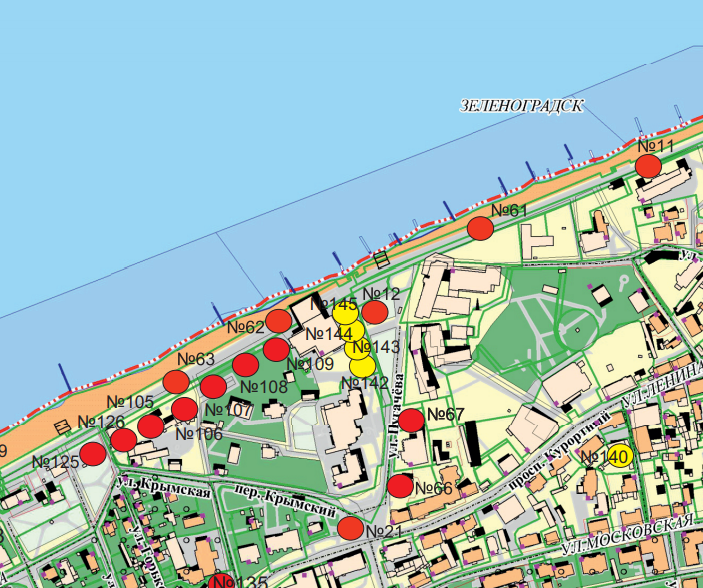 Приложение № 4к договору на размещение нестационарного торгового объектаутвержденный внешний вид нестационарного торгового объектаУТВЕРЖДАЮ: глава администрации МО «Зеленоградский городской округ» _____________________ С.А. Кошевой«___» ________________ 2021 г.I.ТЕРМИНЫ И ОПРЕДЕЛЕНИЯ, ИСПОЛЬЗУЕМЫЕ В КОНКУРСНОЙ ДОКУМЕНТАЦИИ  II.ИНФОРМАЦИОННАЯ КАРТА ОТКРЫТОГО КОНКУРСАIII.ФОРМЫ ДОКУМЕНТОВ ДЛЯ ЗАПОЛНЕНИЯ УЧАСТНИКАМИ ОТКРЫТОГО КОНКУРСАIV.ОБЩИЕ УСЛОВИЯ ПРОВЕДЕНИЯ ОТКРЫТОГО КОНКУРСАV.СПИСОК ЛОТОВ И ТРЕБОВАНИЯ К КОНКУРСНЫМ ПРЕДЛОЖЕНИЯМVI.ПРОЕКТ ДОГОВОРА НА ПРАВО РАЗМЕЩЕНИЯ НЕСТАЦИОНАРНЫХ ТОРГОВЫХ ОБЪЕКТОВ НА ТЕРРИТОРИИ МО «ЗЕЛЕНОГРАДСКИЙ ГОРОДСКОЙ ОКРУГ»№   
п/пСведения и документыТекст пояснений1.Организатор открытого конкурса.Администрация МО «Зеленоградский городской округ».место нахождения: 238530, Калининградская область, город Зеленоградск, улица Крымская, 5А.почтовый адрес: 238530, Калининградская область, город Зеленоградск, улица Крымская, 5А.адрес электронной почты: info@admzelenogradsk.ruномер телефона контактного лица: 8 (40177) 2-93-12.2.Наименование органа, уполномоченного на организацию и проведение конкурса, контактная информация.Отдел экономического развития и торговли администрации  МО «Зеленоградский городской округ».место нахождения: 238530, Калининградская область, город Зеленоградск, улица Ленина, 20.почтовый адрес: 238530, Калининградская область, город Зеленоградск, улица Ленина, 20.адрес электронной почты: grishuk@admzelenogradsk.ruномер телефона контактного лица: 8 (40177) 2-93-12.контактное лицо: Грищук Роман Владимирович3.Вид конкурса, предмет          
конкурса, лоты,начальная плата за право размещения нестационарных торговых объектовОткрытый конкурс на право размещения нестационарных торговых объектов на территории МО «Зеленоградский городской округ».Конкурс проводится по 15 (пятнадцати) лотаминформация по лотам указана в разделе 5 настоящей конкурсной документации.4.Срок размещения нестационарных торговых объектов5 (пять) лет, с даты заключения договора;5Место размещения объектовинформация указана в разделе 5 настоящей конкурсной документации6.Форма, сроки и порядок внесения платы за право размещения объекта.     Победитель Конкурса, либо участник конкурса, в случае если конкурс был признан несостоявшимся и заявка участника конкурса соответствовала установленным критериям, после подписания членами конкурсной комиссии протокола рассмотрения заявок на участие в конкурсе,  в течение 5 (пяти) рабочих дней вносит на расчетный счет Организатора конкурса оплату за право размещения нестационарного торгового объекта (с учетом внесенного задатка), после чего с ним в течение 10 (десяти) рабочих дней заключается договор на право размещения нестационарного торгового объекта на территории МО «Зеленоградский городской округ».     Договор заключается на срок 5 (пять) лет, с даты заключения договора.     Оплата производится ежемесячно, в полном размере до 01 числа месяца, в котором будет осуществляться предпринимательская деятельность.     Денежные средства перечисляются по следующим реквизитам:Краткое наименование: Администрация МО «Зеленоградский городской округ»Полное наименование: УФК по Калининградской области (Администрация муниципального образования «Зеленоградский городской округ» л/с 04353026190)Адрес (почтовый, юридический и фактический):238530, Калининградская обл., г. Зеленоградск, ул. Крымская, 5АОКТМО 27710000, ОГРН 1023902057134ИНН 3918008200, КПП 391801001Банковские реквизиты:(получатель платежа) УФК по Калининградской области (Администрация муниципального образования «Зеленоградский городской округ» л/с 04353026190) Отделение Калининград банка России//УФК по Калининградской области г. Калининград, БИК ТОФК 012748051Код БК (плата за размещение нестационарного торгового объекта) 21111705040040000180Назначение платежа – плата за право размещения нестационарного торгового объекта по договору № ______7.Участники конкурса    В конкурсе могут принимать участие юридические лица и индивидуальные предприниматели8.Обязательные требования1. Участник Конкурса не должен находиться в процессе ликвидации или признания неплатежеспособным (банкротом), его деятельность, на момент подачи и рассмотрения заявки на участие в Конкурсе, не должна быть приостановлена (в порядке, предусмотренном Кодексом Российской Федерации об административных правонарушениях). 2. В Конкурсе не могут принимать участие юридические лица и индивидуальные предприниматели, имеющие неисполненную обязанность по уплате налогов, сборов, пеней, штрафов, подлежащих уплате в соответствии с нормами законодательства Российской Федерации, а также, допустившие нарушения договорных обязательств, при организации нестационарной торговли в предыдущие периоды.9.Форма заявки на участие в конкурсе Участник конкурса подает в Уполномоченный орган заявку на участие в конкурсе и конкурсные предложения в письменной форме в запечатанном конверте. Участник конкурса вправе подать только одну заявку и одно конкурсное предложение в отношении каждого предмета конкурса (лота).При подаче одним участником заявок на участие в конкурсе на несколько лотов, бланк заявки и документы, предусмотренные для подачи в составе заявки, на каждый лот оформляется отдельно. Подача заявок в электронном виде не предусмотрена.10.Состав документов на участие в конкурсеЗаявка на участие в конкурсе (форма 2). 2. Платежный документ с отметкой банка об исполнении, подтверждающий внесение соответствующих денежных средств, в качестве задатка для участия в конкурсе (по каждому лоту отдельно).3. Копии учредительных документов, копия свидетельства о государственной регистрации, копия свидетельства о постановке на учет в налоговом органе (для юридических лиц).4. Копия документа, удостоверяющего личность, копия свидетельства о государственной регистрации в качестве индивидуального предпринимателя, копия свидетельства о постановке на учет в налоговом органе (для индивидуальных предпринимателей).5. Справка, выданная налоговыми органами по месту регистрации юридического лица или индивидуального предпринимателя об исполнении обязанности по уплате налогов, сборов, пеней, штрафов, процентов, выданная не более, чем за 90 дней до дня проведения конкурса.6. Документ, подтверждающий полномочия лица на осуществление действий от имени участника конкурса:для юридического лица - копия решения или выписка из решения о назначении руководителя или доверенность уполномоченного представителя в случае представления интересов лицом, не имеющим права на основании учредительных документов действовать от имени юридического лица без доверенности, копия документа, удостоверяющего личность.для индивидуального предпринимателя -  копия паспорта и свидетельства регистрации в качестве индивидуального предпринимателя или доверенность уполномоченного индивидуальным предпринимателем представителя, копия документа, удостоверяющего личность представителя индивидуального предпринимателя.7. Конкурсное предложение, в том числе архитектурный проект нестационарного торгового объекта, подтверждающее предложения участника по критериям установленным конкурсной документацией.8. Опись документов, представляемых для участия в конкурсе, оформленная, согласно формы №1.11.Требования к размещению   нестационарных торговых объектов Победитель конкурса обязан возвести на территории МО «Зеленоградский городской округ» нестационарный торговый объект в месте, в соответствии с заключенным договором.    Внешний вид, планировка, материалы, из которых изготавливается нестационарный торговый объект, и ассортимент реализуемых товаров, должны соответствовать утвержденному администрацией МО «Зеленоградский городской округ» архитектурному проекту.Техническая оснащенность нестационарных торговых объектов, соблюдение условий труда, а также создание максимально комфортных и безопасных условий для пользователей должна соответствовать требованиям, установленным в государственных стандартах, противопожарных правилах и других нормативных документах.12.Дата начала и дата окончания срока подачи заявокЗаявки подаются с 10:00 часов (по Калининградскому времени) с «13» сентября 2021 года до 18:00 (по Калининградскому времени) «13» октября 2021 года.Датой начала срока подачи заявок на участие в конкурсе является рабочий день, следующий за днем опубликования в официальном печатном издании или размещения на официальном сайте извещения о проведении конкурса.13.Место подачи заявок238530, Калининградская область, город Зеленоградск, улица Ленина, 20, 2-й этаж, кабинет 16.контактное лицо: Грищук Роман Владимирович, тел.: 8 (40177) 2-93-12.14.Место и дата вскрытия   
конвертов с заявками на        
участие в конкурсеВскрытие конвертов с заявками на участие в конкурсе будет проводиться по адресу: 238530, Калининградская область, город Зеленоградск, ул. Ленина, 20, 1 этаж, зал заседаний окружного Совета депутатов в 11 часов 00 мин. (по Калининградскому времени) «15» октября 2021 года15.Критерии оценки заявок участников конкурса:Размер платы за право размещения нестационарного торгового объекта Начальная стоимость размещения объекта рассчитывается в соответствии с методикой расчета платы за размещение НТО – 40 % (0,4 балла);2) срок начала эксплуатации нестационарного торгового объекта и проведения благоустроительных работ – 10 % (0,1 балл);3) опыт работы хозяйствующего субъекта в сфере потребительского рынка (определяется по выписке из Единого государственного реестра юридических лиц или выписке из Единого государственного реестра индивидуальных предпринимателей) – 10 % (0,1 балл);4) архитектурный проект НТО (определяется в соответствии с архитектурным проектом, предоставленным участником конкурса и требованиями конкурсной документации – 40 % (0,4 балла). 16.Размер задатка на участие в конкурсе, срок и порядок внесения денежных средств в качестве обеспечения такой заявкиРазмер задатка по лотам составляет 100 % от начального размера платы за право размещения нестационарного торгового объекта на территории МО «Зеленоградский городской округ» за первый месяц эксплуатации нестационарного торгового объекта (указано в приложении к настоящей документации).Срок внесения и зачисления денежных средств на счет организатора конкурса: с 10:00 «13» сентября 2021 года до 18:00 часов «13» октября 2021 года (по Калининградскому времени).Сумма внесенного задатка засчитывается участнику конкурса, ставшего победителем, в счет оплаты обязательных платежей по размещению НТО, за первый месяц эксплуатации нестационарного торгового объекта.Задаток перечисляется на расчетный счет Организатора конкурса по следующим реквизитам: казначейский счет(№ счета в платежном поручении) 03232643277100003500 в Отделении Калининград банка России//УФК по Калининградской области г. Калининград, БИК ТОФК 012748051, ИНН 3918008200, КПП 391801001, получатель платежа: Комитет по финансам и бюджету администрации муниципального образования «Зеленоградский городской округ» (Администрация муниципального образования «Зеленоградский городской округ л/счет 05353026190).Назначение платежа – задаток за участие в конкурсе № НТО/04/2021, лот № ______          Лицам, участвующим в конкурсе, но не выигравшим, а также не допущенным к участию в конкурсе задаток возвращается в течение 5 (пяти) рабочих дней после подписания соответствующего протокола (рассмотрения заявок или оценки и сопоставления заявок).          Денежные средства, внесенные в качестве обеспечения заявки на участие в конкурсе, не возвращаются в случае уклонения (отказа) победителя конкурса или участника конкурса от заключения договора на размещение нестационарного торгового объекта на территории МО «Зеленоградский городской округ».№№ п\пНаименованиеКол-востраниц1Заявка на участие в конкурсе (форма 2) Платежный документ с отметкой банка об исполнении, подтверждающий внесение соответствующих денежных средств, в качестве задатка для участия в конкурсе (по каждому лоту отдельно).Копии учредительных документов, копия свидетельства о государственной регистрации, копия свидетельства о постановке на учет в налоговом органе (для юридических лиц).Копии документа, удостоверяющего личность, копия свидетельства о государственной регистрации в качестве индивидуального предпринимателя, копия свидетельства о постановке на учет в налоговом органе (для индивидуальных предпринимателей).Справка, выданную налоговыми органами по месту регистрации юридического лица или индивидуального предпринимателя об исполнении обязанности по уплате налогов, сборов, пеней, штрафов, процентов, выданную не более, чем за 90 дней до дня проведения конкурса.Документ, подтверждающий полномочия лица на осуществление действий от имени участника конкурса:для юридического лица - копия решения или выписка из решения о назначении руководителя или доверенность уполномоченного представителя в случае представления интересов лицом, не имеющим права на основании учредительных документов действовать от имени юридического лица без доверенности, копия документа, удостоверяющего личность;для индивидуального предпринимателя – копия документа удостоверяющего личность, копия свидетельства о регистрации в качестве индивидуального предпринимателя или доверенность уполномоченного индивидуальным предпринимателем представителя, копия документа, удостоверяющего личность представителя индивидуального предпринимателя.Конкурсное предложение, подтверждающее предложения участника по критериям, указанным в конкурсной документацииОпись документов, представляемых для участия в конкурсе, оформленная согласно формы №1Количество прошитых, пронумерованных, скрепленных печатью и заверенных подписью листов, всего:Достоверность копий документов, представляемых в составе заявки на участие в конкурсе, должна быть подтверждена печатью и подлинной подписью руководителя юридического лица или подписью индивидуального предпринимателя.Все документы должны быть прошиты, скреплены печатью, заверены подписью руководителя юридического лица или прошиты и заверены подписью индивидуального предпринимателя и должны иметь сквозную нумерацию листов.Достоверность копий документов, представляемых в составе заявки на участие в конкурсе, должна быть подтверждена печатью и подлинной подписью руководителя юридического лица или подписью индивидуального предпринимателя.Все документы должны быть прошиты, скреплены печатью, заверены подписью руководителя юридического лица или прошиты и заверены подписью индивидуального предпринимателя и должны иметь сквозную нумерацию листов.Достоверность копий документов, представляемых в составе заявки на участие в конкурсе, должна быть подтверждена печатью и подлинной подписью руководителя юридического лица или подписью индивидуального предпринимателя.Все документы должны быть прошиты, скреплены печатью, заверены подписью руководителя юридического лица или прошиты и заверены подписью индивидуального предпринимателя и должны иметь сквозную нумерацию листов.1.Полное наименование юридического лица или Ф.И.О. индивидуального предпринимателя.Полное наименование юридического лица или Ф.И.О. индивидуального предпринимателя.Полное наименование юридического лица или Ф.И.О. индивидуального предпринимателя.Полное наименование юридического лица или Ф.И.О. индивидуального предпринимателя.Полное наименование юридического лица или Ф.И.О. индивидуального предпринимателя.1.Сокращенное наименование юридического лица или индивидуального предпринимателяСокращенное наименование юридического лица или индивидуального предпринимателяСокращенное наименование юридического лица или индивидуального предпринимателяСокращенное наименование юридического лица или индивидуального предпринимателяСокращенное наименование юридического лица или индивидуального предпринимателя2.Регистрационные данные:Регистрационные данные:Регистрационные данные:Регистрационные данные:Регистрационные данные:2.Дата, место и орган регистрации юридического лица, индивидуального предпринимателяДата, место и орган регистрации юридического лица, индивидуального предпринимателяДата, место и орган регистрации юридического лица, индивидуального предпринимателяДата, место и орган регистрации юридического лица, индивидуального предпринимателяДата, место и орган регистрации юридического лица, индивидуального предпринимателя2.ОГРНОГРНОГРНОГРНОГРН2.ИННИННИННИННИНН2.КППКППКППКППКПП2.ОКПООКПООКПООКПООКПО3.Номер, почтовый адрес инспекции ФНС,в которой участник конкурса зарегистрирован в качестве налогоплательщикаНомер, почтовый адрес инспекции ФНС,в которой участник конкурса зарегистрирован в качестве налогоплательщикаНомер, почтовый адрес инспекции ФНС,в которой участник конкурса зарегистрирован в качестве налогоплательщикаНомер, почтовый адрес инспекции ФНС,в которой участник конкурса зарегистрирован в качестве налогоплательщикаНомер, почтовый адрес инспекции ФНС,в которой участник конкурса зарегистрирован в качестве налогоплательщика4.4.Юридический адрес/ Место жительства участника КонкурсаЮридический адрес/ Место жительства участника КонкурсаЮридический адрес/ Место жительства участника КонкурсаЮридический адрес/ Место жительства участника КонкурсаЮридический адрес/ Место жительства участника КонкурсаЮридический адрес/ Место жительства участника КонкурсаЮридический адрес/ Место жительства участника Конкурса4.4.Почтовый индексПочтовый индексПочтовый индексПочтовый индекс4.4.ГородГородГородГород4.4.Улица (проспект, переулок и т.д.)Улица (проспект, переулок и т.д.)Улица (проспект, переулок и т.д.)Улица (проспект, переулок и т.д.)4.4.Номер дома (вл.)Офис (квартира)Корпус (стр.)Корпус (стр.)5. 5. Почтовый адрес участника конкурсаПочтовый адрес участника конкурсаПочтовый адрес участника конкурсаПочтовый адрес участника конкурсаПочтовый адрес участника конкурсаПочтовый адрес участника конкурсаПочтовый адрес участника конкурса5. 5.       Почтовый индекс      Почтовый индекс      Почтовый индекс      Почтовый индекс5. 5.       Город       Город       Город       Город 5. 5.       Улица (проспект, переулок и т.д.)      Улица (проспект, переулок и т.д.)      Улица (проспект, переулок и т.д.)      Улица (проспект, переулок и т.д.)5. 5.      Номер дома (вл.)   Офис (квартира)    Офис (квартира)     Корпус (стр.)6.6.Банковские реквизитыБанковские реквизитыБанковские реквизитыБанковские реквизитыБанковские реквизитыБанковские реквизитыБанковские реквизиты6.6.Наименование обслуживающего банкаНаименование обслуживающего банкаНаименование обслуживающего банкаНаименование обслуживающего банка6.6.Расчетный счетРасчетный счетРасчетный счетРасчетный счет6.6.Корреспондентский счетКорреспондентский счетКорреспондентский счетКорреспондентский счет6.6.БИКБИКБИКБИК№     
п/пНаименование условияКонкурсные предложения1231.начальная плата за размещение НТО, за 1 (один) день (рублей).2.срок начала эксплуатации нестационарного торгового объекта и проведения благоустроительных работ3.опыт работы хозяйствующего субъекта в сфере потребительского рынка4.архитектурный проект НТО Наименование критерияЗначимость критерия в %Максимальный весовой коэффициент критерияРазмер стоимости размещения объекта нестационарной торговли (не ниже установленной организатором конкурса)4040% (0,4 баллов)Срок начала эксплуатации нестационарного торгового объекта и проведения благоустроительных работ1010% (0,1 баллов)Опыт работы хозяйствующего субъекта в сфере потребительского рынка1010% (0,1 баллов)Архитектурный проект нестационарного торгового объекта4040% (0,4 баллов)№ лотаассортимент реализуемых товаровместо расположения, общая площадь НТО, номер места в схеме НТОначальная плата за размещение НТО, за 1 день, руб.срок введения объекта в эксплуатациюопыт работыархитектурный обликразмер задатка, рублей.№1общественный туалетг. Зеленоградск, ул. Вокзальная, территория земельного участка с КН 39:05:010205:37, площадь НТО 30 кв.м., с прилегающей территорией благоустройства 150 кв.м., место в схеме НТО №141240 рублейне позднее 01.12.2021 г.согласно выписки из ЕГРПв составе архитектурного проекта9 504 (девять тысяч пятьсот четыре) рубля.№2торговый павильонг. Зеленоградск, ул. Аллея Дружбы, территория земельного участка с КН39:05:010301:149, площадь НТО 20 кв.м., с прилегающей территорией благоустройства 150 кв.м., место в схеме НТО №142.240 рублейне позднее 01.12.2021 г.согласно выписки из ЕГРПв составе архитектурного проекта5 508 (пять тысяч пятьсот восемь) рублей№3торговый павильонг. Зеленоградск, ул. Аллея Дружбы, территория земельного участка с КН39:05:010301:149, площадь НТО 45 кв.м., с прилегающей территорией благоустройства 360 кв.м., место в схеме НТО №143.240 рублейне позднее 01.12.2021 г.согласно выписки из ЕГРПв составе архитектурного проекта9 558 (девять тысяч пятьсот пятьдесят восемь) рублей№4торговый павильонг. Зеленоградск, ул. Аллея Дружбы, территория земельного участка с КН39:05:010301:149, площадь НТО 20 кв.м., с прилегающей территорией благоустройства 150 кв.м., место в схеме НТО №144.240 рублейне позднее 01.12.2021 г.согласно выписки из ЕГРПв составе архитектурного проекта5 508 (пять тысяч пятьсот восемь) рублей№5торговый павильонг. Зеленоградск, ул. Аллея Дружбы, территория земельного участка с КН39:05:010301:149, площадь НТО 20 кв.м., с прилегающей территорией благоустройства 150 кв.м., место в схеме НТО №145.240 рублейне позднее 01.12.2021 г.согласно выписки из ЕГРПв составе архитектурного проекта5 508 (пять тысяч пятьсот восемь) рублей№6летнее кафег. Зеленоградск, территория городского парка, возле озера, общая площадь НТО 40 кв.м., с прилегающей территорией благоустройства 500 кв.м., место в схеме НТО №146.240 рублейне позднее 01.12.2021 г.согласно выписки из ЕГРПв составе архитектурного проекта19 440 (девятнадцать тысяч четыреста сорок) рублей№7торговый павильонг. Зеленоградск, ул. Московская, общей площадью 30 кв.м., с прилегающей территорией благоустройства 500 кв. м., место в схеме НТО № 147.240 рублейне позднее 01.12.2021 г.согласно выписки из ЕГРПв составе архитектурного проекта15 840 (пятнадцать тысяч восемьсот сорок) рублей№8торговый павильон г. Зеленоградск, территория прилегающая к променаду, возле кафе «У Нептуна», общей площадью 12 кв.м., с прилегающей территорией благоустройства 100 кв.м., место в схеме НТО №152.240 рублейне позднее 01.12.2021 г.согласно выписки из ЕГРПв составе архитектурного проекта8 424 (восемь тысяч четыреста двадцать четыре) рубля№9торговый павильонг. Зеленоградск, спуск к морю в районе 2-го Приморского переулка, общей площадью 12 кв.м., с прилегающей территорией благоустройства 100 кв.м., место в схеме НТО №154.240 рублейне позднее 01.12.2021 г.согласно выписки из ЕГРПв составе архитектурного проекта8 424 (восемь тысяч четыреста двадцать четыре) рубля№10торговый павильонг. Зеленоградск, территория прилегающая к променаду, возле дома №18А по ул. Гагарина, общей площадью 12 кв.м., с прилегающей территорией благоустройства 100 кв.м., место в схеме НТО №155.240 рублейне позднее 01.12.2021 г.согласно выписки из ЕГРПв составе архитектурного проекта8 424 (восемь тысяч четыреста двадцать четыре) рубля№11торговый павильонг. Зеленоградск, ул. Приморская, рядом с домом №21, общей площадью 120 кв.м., с прилегающей территорией благоустройства 500 кв.м., место в схеме НТО №159.240 рублейне позднее 01.12.2021 г.согласно выписки из ЕГРПв составе архитектурного проекта36 180 (тридцать шесть тысяч сто восемьдесят) рублей№12торговый павильонЗеленоградский район, п. Рыбачий, ул. Победы, напротив дома №15, общей площадью НТО 30 кв.м., с прилегающей территорией благоустройства 100 кв.м., место в схеме НТО №48240 рублейне позднее 01.12.2021 г.согласно выписки из ЕГРПв составе архитектурного проекта7 920 (семь тысяч девятьсот двадцать) рублей№13торговый павильонЗеленоградский район, п. Рыбачий, ул. Победы, рядом с автобусной остановкой, общей площадью НТО 12 кв.м., с прилегающей территорией благоустройства 100 кв.м., место в схеме НТО №49240 рублейне позднее 01.12.2021 г.согласно выписки из ЕГРПв составе архитектурного проекта4 680 (четыре тысячи шестьсот восемьдесят) рублей№14торговый павильонЗеленоградский район, п. Рыбачий, ул. Победы, рядом с автобусной остановкой, общей площадью НТО 12 кв.м., с прилегающей территорией благоустройства 100 кв.м., место в схеме НТО №163240 рублейне позднее 01.12.2021 г.согласно выписки из ЕГРПв составе архитектурного проекта4 680 (четыре тысячи шестьсот восемьдесят) рублей№15торговый павильонЗеленоградский район, п. Красноторовка, ул. Центральная, возле дома № 1, общей площадью НТО 45 кв.м., с прилегающей территорией благоустройства 500 кв.м., место в схеме НТО №164.240 рублейне позднее 01.12.2021 г.согласно выписки из ЕГРПв составе архитектурного проекта10 620 (десять тысяч шестьсот двадцать) рублеймесяцколичество дней в месяцебазовая ставка за один день, рублей К1К2К3итого плата за один день, рублейитого плата за один месяц, рублейколичество метров, превышающих норму, мК4итого плата за один день, рублейитого плата за один месяц, руб Превышающ площадьитого плата за один месяц, рублейянварь312400,10,05февраль282400,10,05март312400,10,05апрель302400,30,05май312400,50,05июнь302400,50,05июль312400,50,05август312400,50,05сентябрь302400,30,05октябрь312400,10,05ноябрь302400,10,05декабрь312400,10,05итого плата за год, рублейНаименование  учрежденияУФК по Калининградской области (Администрация муниципального образования «Зеленоградский городской округ» л/с  04353026190)ИНН3918008200КПП391801001ОКТМО27710000Код администратора  доходов211Лицевой счет в УФК04353026190Банк получателя Отделение Калининград банка России//УФК по Калининградской области г. КалининградБИК ТОФК012748051Казначейский счет (№ счета в п/поручении) 03100643000000013500Единый казначейский счет (ранее кор. счет)40102810545370000028КБК       21111705040040000180